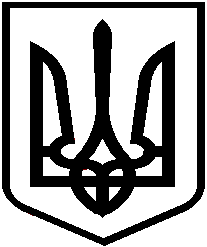 Дошкільний навчальний заклад (ясла-садок) №16 «Дружба» комбінованого типу25491  м. Кропивницький, вул. Металургів, 34а, тел. 30-25-64, E-mail: dnz-16@ ukr.net Код: ЄДРПОУ 32791421НАКАЗвід 30.04.2021 року                                                                              № 39/оПро результати проведенняТижня знань безпеки життєдіяльностіНа виконання наказу № 38/о вихователя-методиста ДНЗ № 16 «Дружба» від 13.04.2021 р.   «Про організацію та проведення тижня знань  безпеки життєдіяльності  та дня ЦЗ»,  наказу УО КМР № 175/о від 12.04.2021 р. з 26.04-30.04.21 р. у ЗДО № 16 «Дружба» був  проведений тиждень на тему: «Безпека людини у небезпечних ситуаціях».Під час проведення тижня ОБЖД  проведено ряд заходів, а саме:-перевірено наявність документів з ЦЗ в ДНЗ;-перевірено наявність журналів проведення інструктажів з охорони праці та безпеки життєдіяльності;-підготовлено матеріали та оформлені стенди «Безпека дитини» в кожній дошкільній групі та загальний у коридорі закладу;-підготовлено і оформлено виставки дитячих малюнків на тему: «Дитина і природа»;-перевірено стан та забезпеченість медичного обладнання, поновлено аптечку швидко допомоги в медичному кабінеті та в усіх вікових групах;-проведено лекцію для працівників: «Психологічна підготовка працівників ДНЗ до дій в екстремальних ситуаціях»;                                                                                                             -відновлено списки дітей та дообладнані коробки із ватно-марлевими пов`язками у кожній віковій групі;                                                                                                                                                  - з дітьми проводилися бесіди, міні-заняття, читання віршів, обігрування та моделювання ситуативних ігор, показ мультфільмів та відеороликів щодо збереження життя під час НС                                                                                                                                                        -підготовлено онлайн-пам`ятки для батьків «Надання першої медичної допомоги» та консультація для батьків «Виховання бережливого ставлення до живої і неживої природи»;Однак під час перевірки виявлені певні недоліки, а саме:-у зв’язку із несприятливими погодними умовами та карантинними заходами не було проведено  комплексне об’єктове тренування.НАКАЗУЮ:Провести  КОТ (за затвердженим планом) у травні 2021 рокуКонтроль за виконанням даного наказу залишаю за собою.Вихователь-методист                   Тетяна  ПОЛОНСЬКА